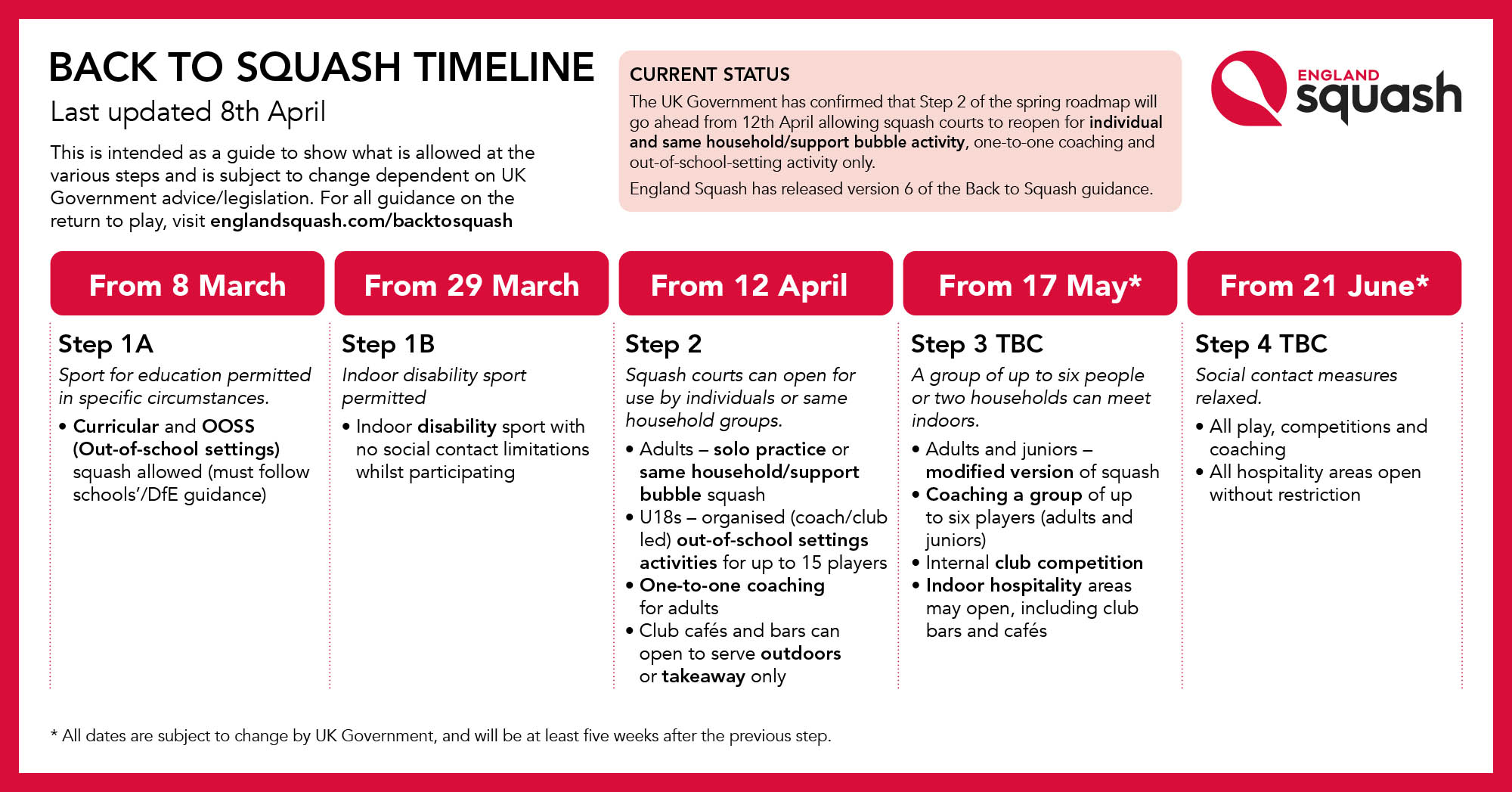 Link to England Squash guidance: https://www.englandsquash.com/back-to-squash/guidanceCOVID-19: Advice, guidance and Risk Assessment for Clubs and Societies Covid-19 is a new illness that can affect your lungs and airways. It is caused by a virus called Coronavirus. Symptoms can be mild, moderate, severe or fatal. Please see below for a checklist guidance to help Clubs, Societies and students to understand how to participate to activities safely during the coronavirus pandemic. Covid-19 Activities Check List for Clubs and Societies: ☐ Read the latest Government updates and guidelines ☐ Appoint a lead on health and safety within your committee (This person needs to complete Health & Safety online training, the Risk Assessment completion training and be updated on the latest COVID-19 overview/guidance) ☐ Review and update existing Risk Assessments to include COVID-19 risk management or review and submit and additional COVID-19 Risk Assessment covering additional risks ☐ Share the results of the risk assessment with your members and on your website and Groups Hub, this has to be available for download. ☐ Check in advance if the facilities you want to use have reopened and their guidance for returning to activity ☐ Register any activities that your club is planning to organise on SUSU website at least 5 working days before the activity will take place ☐ Check the RA of any venue/location or facility where the Club or Society intend to hold the event and share guidance with members ☐ The activity can go ahead once you have received the confirmation from SUSU staff. As a SUSU affiliated Club or Society, you must protect people from harm. This includes taking reasonable steps to protect your members and others from coronavirus. This risk assessment will help you manage risk and protect people. In this Risk Assessment we expect you to: Identify what activity or situations might cause transmission of the virus; Think about who could be at riskDecide how likely it is that someone could be exposedAct to remove the activity or situation, or if this isn’t possible, control the risk. This is a draft copy of a generic Risk Assessment for dealing with the current Covid-19 situation. It is not likely to cover all scenarios and each Club or Society should consider their own unique circumstances.   Assessment Guidance Risk AssessmentRisk AssessmentRisk AssessmentRisk AssessmentRisk AssessmentRisk Assessment for the activity ofSquashSquashDate13/05/2021Committee Member (Name and Role)Sophie Sawyer (President)Assessor (Name,  Role and position to qualify sign off of document i.e Coach)Alex Paczy-Smith (Level 1 coach)Alex Paczy-Smith (Level 1 coach)Signed off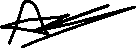 HazardActionWho might be harmed(user; those nearby; those in the vicinity; members of the public)InherentInherentInherentResidualResidualResidualFurther controls (use the risk hierarchy)HazardActionWho might be harmed(user; those nearby; those in the vicinity; members of the public)LikelihoodImpactScoreControl measures (use the risk hierarchy)LikelihoodImpactScoreFurther controls (use the risk hierarchy)Covid-191. Hand washingClubs/Soc Members Vulnerable groups – Elderly, Pregnant members, those with existing underlying health conditions Anyone else who physically comes in contact with you in relation to your activity 155Providing hand sanitizer around the SUSU building (currently found just before entering the court gallery), in addition to washrooms Frequently cleaning and disinfecting objects and surfaces that are touched regularly, especially equipment in-between use by different people Enhancing cleaning for busy areas Setting clear use and cleaning guidance for toilets Providing hand drying facilities – either paper towels133Covid-192. Social DistancingClub/Socs Members Vulnerable groups – Elderly, Pregnant members, those with existing underlying health conditionsOther people using the building2510Social Distancing - Reducing the number of persons in any activity area to comply with the 2-metre gap recommended by the Public Health Agency https://www.publichealth.hscni.net/news/covid-19-coronavirus  https://www.gov.uk/government/publications/covid-19-guidance-on-social-distancing-and-for-vulnerable-people 236Putting up signs to remind members and visitors of social distancing guidance Clean equipment between each useUsing signs on floor to mark the one-way traffic through the building Following England Squash guidance on the number of people allowed on court and under which conditionsCourt bookings are through sport and wellbeing, based on facility capacityPlayers should turn up in kit and no earlier than 5 minutes before they are due to start play.Players should exit the building immediately following the end of playCovid-193. Social Distancing – Where people are unable to keep required distanceClub/Socs Members Vulnerable groups – Elderly, Pregnant members, those with existing underlying health conditions Other people using the building 3515People should keep a distance of "one metre plus" this means staying a minimum of one metre apart, while observing precautions to reduce the risk of transmission. Anyone present who is not playing needs to wear a mask if they are not 2m apart.2510Staggering arrival and departure times The continued safety of those who are spending time on campus continues to be our highest priority. To ensure those of you who need to be on campus can continue to test, we have arranged for swab testing to be available. Staff and students can pick up test-at-home kits for swab testing (officially called Lateral Flow Device (LFD) testing) from community-led testing sites.https://www.southampton.ac.uk/coronavirus/covid-testing.pageCovid-194. Movement around BuildingsClub/Socs Members Vulnerable groups – Elderly, Pregnant members, those with existing underlying health conditions Other people using the building 3515Reducing movement by discouraging non-essential trips within buildings and sites.  Reducing equipment rotationReducing the number of people in attendance at site, in line with England Squash guidelines236Putting up signs to remind members and visitors of social distancing guidance Avoiding sharing equipment, and sanitise between uses when it must be sharedUsing floor tape or paint to mark areas to help people keep to a 2m distance Follow the one-way traffic through the building, wearing a mask whilst following this systemSwitching to members engaging by appointment only – booking onto the sessions via the sport and wellbeing appCovid-195. Wipe down the walls and handles between bookings. Club/Socs Members Vulnerable groups – Elderly, Pregnant members, those with existing underlying health conditions Other people using the building 155Ensure the RA is uploaded on Groups Hub and request your members download and read it. Use social media and Club/Society communication channel to make all the members aware about the changes in activities and encourage them to take all the precautions. Ensure participants are aware of the consequences of not complying with guidance (i.e. exclusion from activity) Wipes to be available at the courts133Include other recommendations on the website, i.e. for members to bring towels for sweat to prevent them wiping their hands on walls.Covid-196. Protecting people who are at higher risk Club/Socs Members Vulnerable groups – Elderly, Pregnant members, those with existing underlying health conditionsOther people using the building 4520Ask members to clarify if they have any specific health conditions which may put them in the ‘at risk’ categoryPlanning for people who are unable to engage in person Provide meaningful alternative activity for those who are shieldingHelping members at increased risk to engage from home, either in their current role or an alternative role Planning for members who need to self-isolate. 2510Covid-197. Symptoms of Covid-19 Club/Soc Members Vulnerable groups – Elderly, Pregnant members, those with existing underlying health conditionsOther people using the building 4520If member becomes unwell with a new continuous cough or a high temperature they will be sent home and advised to follow the stay at home guidance. Committee Members will maintain regular contact with members during this time. If advised that a member has developed Covid-19 and that they were recently in contact with member, the Club/Socs committee will contact SUSU Activities Team and will encourage the person to contact Public Health England to discuss the case, identify people who have been in contact with them and will take advice on any actions or precautions that should be taken. https://www.publichealth.hscni.net/ 3515Planning for people who are unable to engage in person Provide meaningful alternative activity for those who have someone shielding in their household Helping members at increased risk to engage from home, either in their current role or an alternative role Offering people the safest available roles in an activity Planning for members who need to self-isolate. Covid-198. Face coverings Club/Soc Members Vulnerable groups – Elderly, Pregnant members, those with existing underlying health conditions Other people using the building2510Public Health guidance on the use of PPE (personal protective equipment) to protect against COVID-19 relates to health care settings. In all other settings individuals are asked to observe social distancing measures and practice good hand hygiene behaviours Where PPE is a requirement for risks associated with the work undertaken the following measures will be followed-  Tight-fitting respirators (such as disposable FFP3 masks and reusable half masks) rely on having a good seal with the wearer’s face. A face fit test will be carried out to ensure the respiratory protective equipment (RPE) can protect the wearer. Wearers must be clean shaven. 236Planning for people working and support the club/Soc at home who have someone shielding in their household; helping members at increased risk to work from home, either in their current role or an alternative role; Face coverings that cannot be adequately disinfected (e.g. disposable half masks) should not be used by more than one individual.  Reference https://www.hse.gov.uk/news/face-mask-ppe-rpe-coronavirus.htm Covid-199. Mental Health  Club/Soc Members Vulnerable groups – Elderly, Pregnant members, those with existing underlying health conditions Other people using the building3515Committee members will promote mental health & wellbeing awareness to members during the Coronavirus outbreak and will offer whatever support through training such as WIDECommittee to share relevant support services to members i.e. Student Services, Security, Enabling Team, Advice Centre, Emergency Services 248Regular communication of mental health information and SUSU policies for those who need additional support. Covid-1910. Physical Activities  Club/Socs Members Vulnerable groups – Elderly, Pregnant members, those with existing underlying health conditions Other people using the building3515Ensure regular review of Government guidelines before engaging in physical activities Squash courts are now open under government guidelines. Play can only take place if the participants follow the advice from England SquashWhere people are allowed to meet in groups of 6 outside, and at a safe distance, social activities will adhere to this, and adapt as the guidance changes.2510People can meet indoors in groups of up to 6 people (or two households), or outdoors in a group of up to 30All of this must be done safely and responsibly, and if someone is planning to exercise or take part in some activity in a small group, they should familiarise themself with all the government guidance around social distancing and hygiene, in particular. Covid-1911. Travelling for physical activity Club/Socs Members Vulnerable groups – Elderly, Pregnant members, those with existing underlying health conditions Other people using the buildingOther users of public transport3515You can travel for physical activity. Ideally use your nearest, local appropriate venue to reduce pressure on transport infrastructure.  You can travel to outdoor open space irrespective of distance. You shouldn’t travel with someone from outside your household unless you can practise social distancing - for example by cycling. It is not possible to practice effective social distancing in small vehicles. You should consider all other forms of transport before using public transport. Continue to review guidelines prior to traveling 339Continue to wear face coverings on public transport as advised by the government.Try to walk or cycle to activities where possible.Maintain distance with people outside of your household.Covid-1912. Sharing equipment (sport and non-sport) Club/Socs Members Vulnerable groups – Elderly, Pregnant members, those with existing underlying health conditions 3515Members can only use club balls and rackets when they have been disinfected. They must be disinfected once again when being returned.Members will be encouraged to use their own equipment where possibleNon-sport social activities will be likely to have no equipment sharing, as activities will be arranged such that it isn’t necessary236Where possible we will limit sharing of equipment, but if necessary, practise strict hand hygiene. If you are sharing equipment, including balls, you should wash your hands thoroughly before and after use, as well as disinfecting all the equipment used. Covid-19Reducing sweat dropletsClub/Socs Members Vulnerable groups – Elderly, Pregnant members, those with existing underlying health conditions 3515Attempt to use sweat bands where possibleRegularly change playing kitWiping hands on walls is strictly prohibitedCovid-19Staying hydrated safelyClub/Socs Members Vulnerable groups – Elderly, Pregnant members, those with existing underlying health conditions 3515Bring own fluids/refreshment and use own water bottle at all timesNo use of communal water fountains unless to fill a water bottle236PART B – Action PlanPART B – Action PlanPART B – Action PlanPART B – Action PlanPART B – Action PlanPART B – Action PlanPART B – Action PlanPART B – Action PlanRisk Assessment Action PlanRisk Assessment Action PlanRisk Assessment Action PlanRisk Assessment Action PlanRisk Assessment Action PlanRisk Assessment Action PlanRisk Assessment Action PlanRisk Assessment Action PlanPart no.Action to be taken, incl. CostBy whomTarget dateTarget dateReview dateOutcome at review dateOutcome at review date1Provide wipes for equipment (£78.00)Squash Club28/9/2028/9/2015/12/20donedone23456789101112Responsible Committee members signature: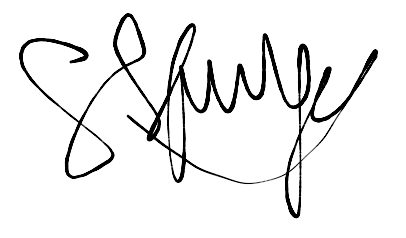 Responsible Committee members signature:Responsible Committee members signature:Responsible Committee members signature:Responsible Committee members signature:Responsible Assessor signature: 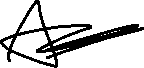 Responsible Assessor signature: Responsible Assessor signature: Print name: Sophie Sawyer.                                  Date: 13/05/21Print name: Sophie Sawyer.                                  Date: 13/05/21Print name: Sophie Sawyer.                                  Date: 13/05/21Print name: Sophie Sawyer.                                  Date: 13/05/21Print name: Alex Paczy-Smith (Level 1 coach)Print name: Alex Paczy-Smith (Level 1 coach)Date:13/05/21EliminateRemove the hazard wherever possible which negates the need for further controlsIf this is not possible then explain whySubstituteReplace the hazard with one less hazardousIf not possible then explain whyPhysical controlsExamples: enclosure, fume cupboard, glove boxLikely to still require admin controls as wellAdmin controlsExamples: training, supervision, signagePersonal protectionExamples: respirators, safety specs, glovesLast resort as it only protects the individualLIKELIHOOD5510152025LIKELIHOOD448121620LIKELIHOOD33691215LIKELIHOOD2246810LIKELIHOOD11234512345IMPACTIMPACTIMPACTIMPACTIMPACTLikelihoodLikelihood1Rare e.g. 1 in 100,000 chance or higher2Unlikely e.g. 1 in 10,000 chance or higher3Possible e.g. 1 in 1,000 chance or higher4Likely e.g. 1 in 100 chance or higher5Very Likely e.g. 1 in 10 chance or higherImpactImpactHealth & Safety1Trivial - insignificantVery minor injuries e.g. slight bruising2MinorInjuries or illness e.g. small cut or abrasion which require basic first aid treatment even in self-administered.  3ModerateInjuries or illness e.g. strain or sprain requiring first aid or medical support.  4Major Injuries or illness e.g. broken bone requiring medical support >24 hours and time off work >4 weeks.5Severe – extremely significantFatality or multiple serious injuries or illness requiring hospital admission or significant time off work.  